 Mubeen 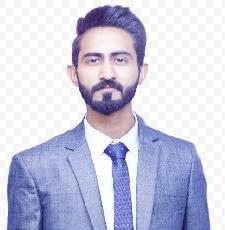 Energy EngineerE-MAIL:	mubeen-393021@2freemail.com Visa Type: Visit (till 15 September,2019)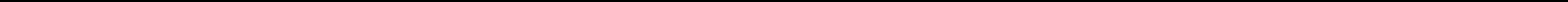 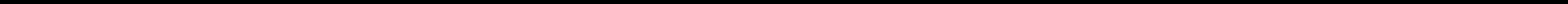 PROFESSIONAL SUMMARY:A highly motivated and competent Energy Engineer I can design renewable energy projects and identify their operations and maintenance techniques, familiarize with documentations for the approval of a project by AEDB, have expertise in energy economics, policy & management ,HVAC, EIA(environment impact assessment) as well. Successfully managed entire ambit of a project with in the perimeter of cost, time and quality. Proficient in project planning, designing, costing, site supervision, reporting, site coordination, client/consultant meetings presentation and technical coordination skills..EDUCATION:WORK EXPERIENCE:FAISALABAD,PAKISTANASSISTANT ENGINEER, ( AUG2017-SEP2018)Having work on the control room and monitor the overall scenario of transmission of electricityEstablish the report of combine cycle steam turbine, gas turbine and give final report to Residential engineer(R.E)Having work in Instrumentation and control,to manage and calibrate the equipmentsAccurately prepare and present detailed plans and shop drawings of the re-design of new site, including applications, construction details and specifications for the project by using computer design (CAD) packages or similar design software.Present proposal to client, deal with enquiries and negotiate any amendments in final design.Contact and coordinate with manufacturers and suppliers for Estimating & Costing purposes.Ensure that technical submittals, material approvals and delivery schedule, shop drawings, material inspections, site inspections and progress invoicing are happening on time.Develop strategies for execution of plan and liaise with other contractors on the project.Organize and plan activities on site in order to accomplish the project in given time.Cooperate and communicate effectively with project manager and other project participant to provide assistance and technical support.Looking for budget, forecast plan to save involved cost and efficient allocation of manpower.Supervise the manpower and ensure that all construction process is according to drawing, specification and schedule on-site and handing over the finished job with proper testing and commissioning reports.PROJECTS:Solar powered wireless automatic irrigation systemDual axis solar concentrator automatic tracking systemInvelox wind turbineAutomatic solar cleaning systemCOMPUTER SKILLS:AutoCAD ProfessionalSASSAMRS&GISProteusMicrosoft Office (MS World, Excel, Power Point)STRENGTH:Estimation, Designing & Implementation of Solar Projects.Feasibility Study for a solar power projectWind turbines operations and maintenancePerformance modeling and financial analysis of renewable energy projects.HSE(Health and Safe Environment) policiesBiogas plant design and installationExecution & Supervision of manpower at site.Team Worker, Quick Learner, Strategic Planner and Leadership Abilities.LANGUAGES:Chines:HSK LEVEL 1ENGLISHUrduMemberships:Worked as Finance Sectrary at Socity of Engineering and TechnologyWorked as Vice Chair at Institute of Electrical and Electronics EngineerQUALIFICATIONINSTITUTEBSc. Energy Systems EngineeringUniversity of Agriculture, Faisalabad, PKIntermediate (Pre-Engineering)Board of Intermediate & Secondary Education Faisalabad, PKMatriculationBoard of Intermediate & Secondary Education Faisalabad, PKPERSONAL INFORMATION:PERSONAL INFORMATION:Date of Birth:24May, 1997Marital Status:Single